本科生科研公开立项申请指南导师模块：①导师登入系统，点击“我发布的项目”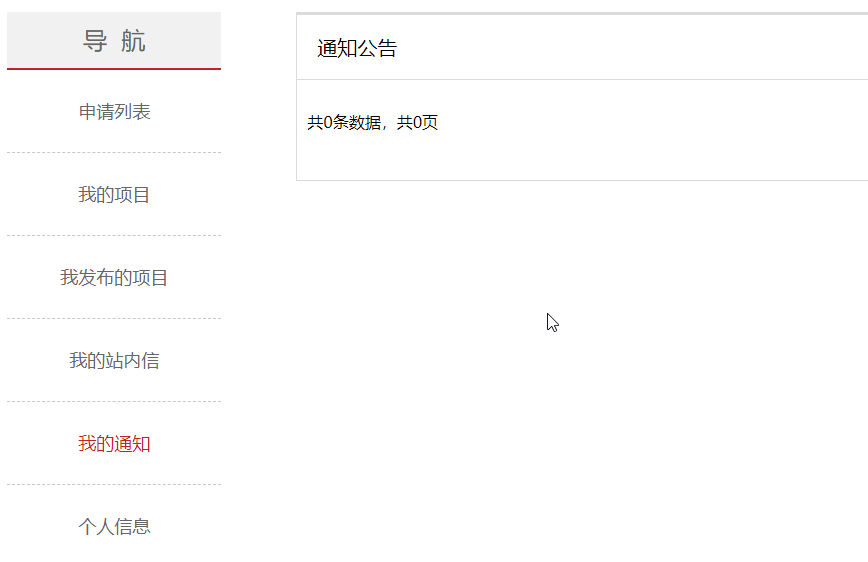 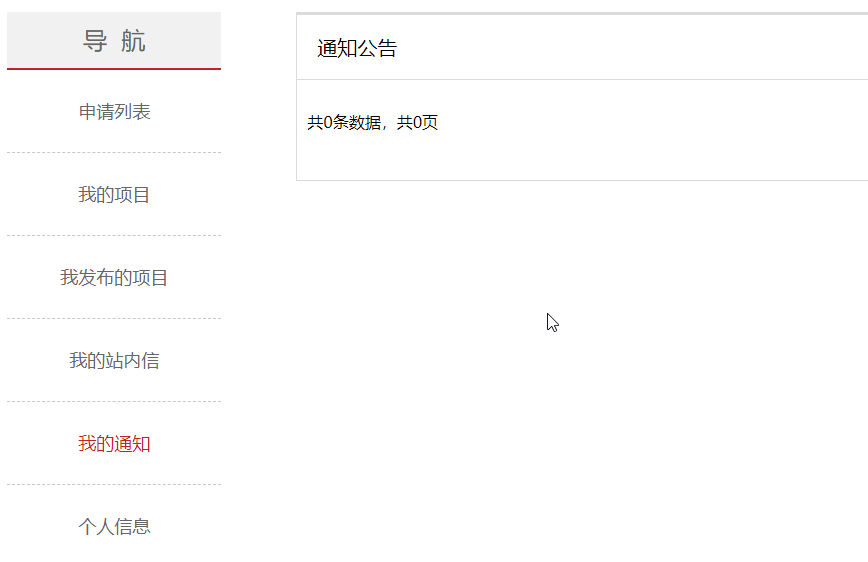 ②点击“发布新项目”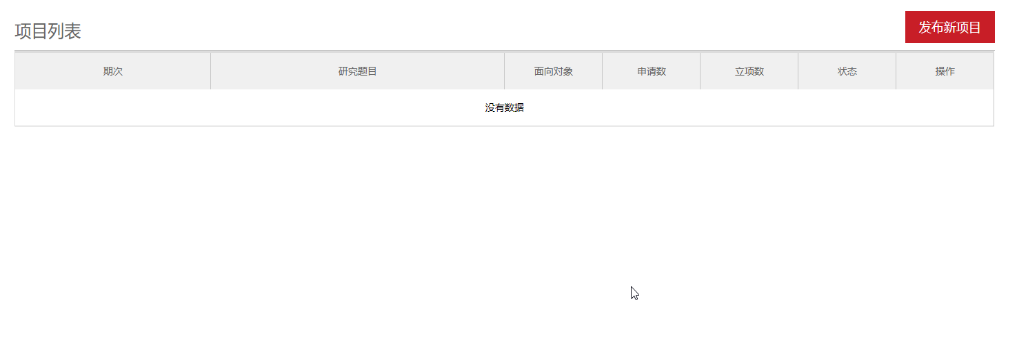 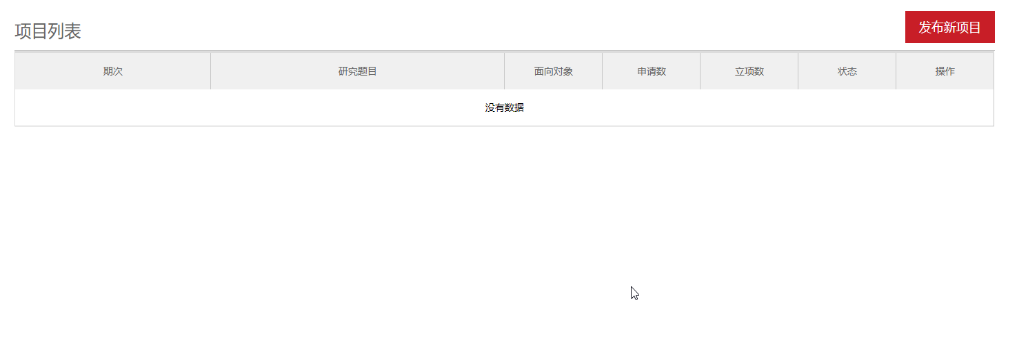 ③填写项目信息，项目说明可简要介绍项目相关信息、布置给学生的任务以及预期的成果等，此项为必填项。其他要求为对学生的成绩、专业以及先修课程等要求，可选填。填写完成后点击提交。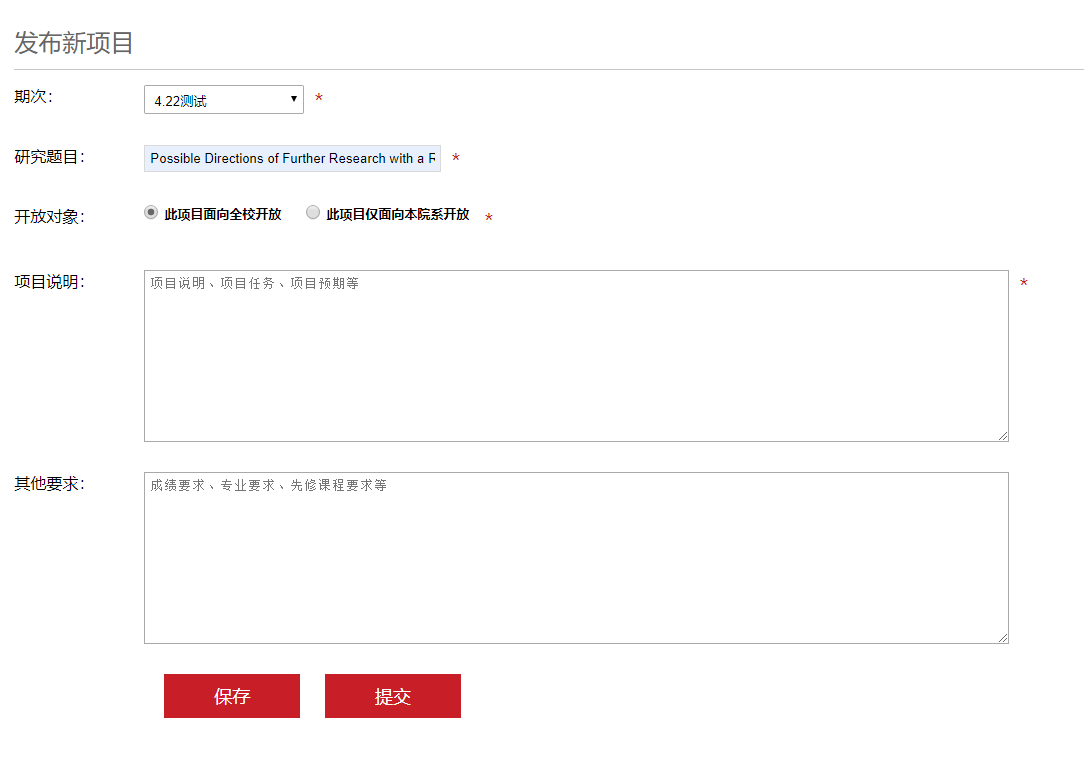 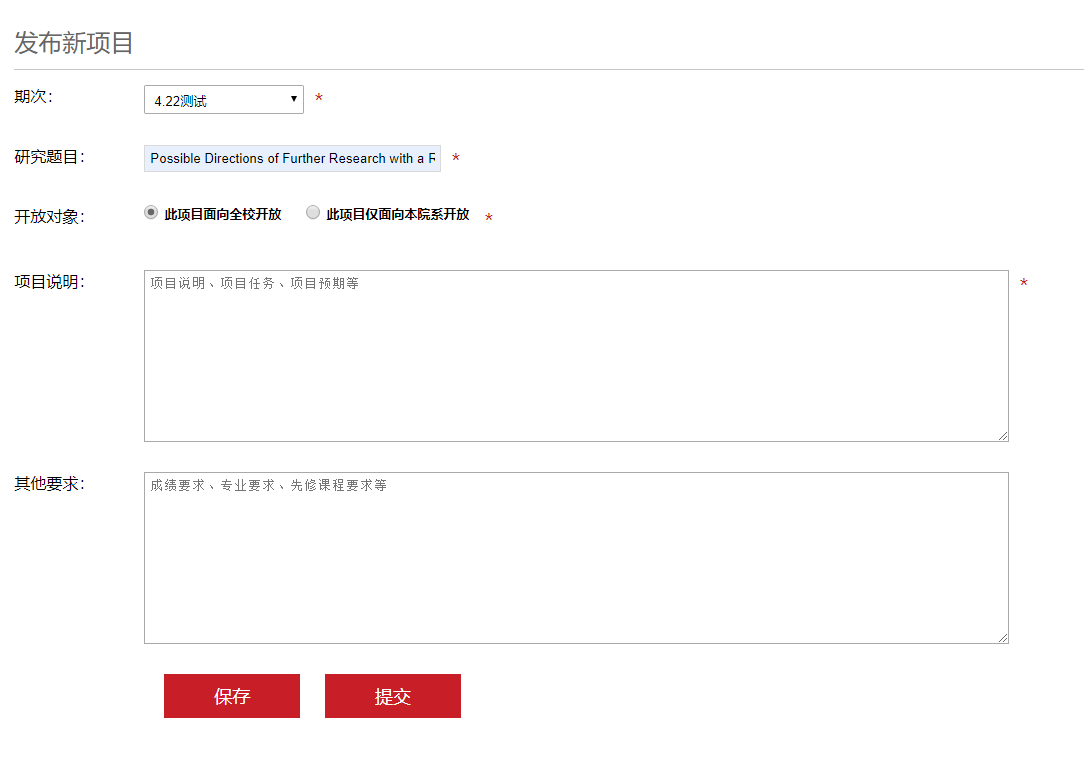 ④院系审核项目信息以及学生申请完成后，导师可在“我发布的项目”处查看申请信息，点击“申请数”查看。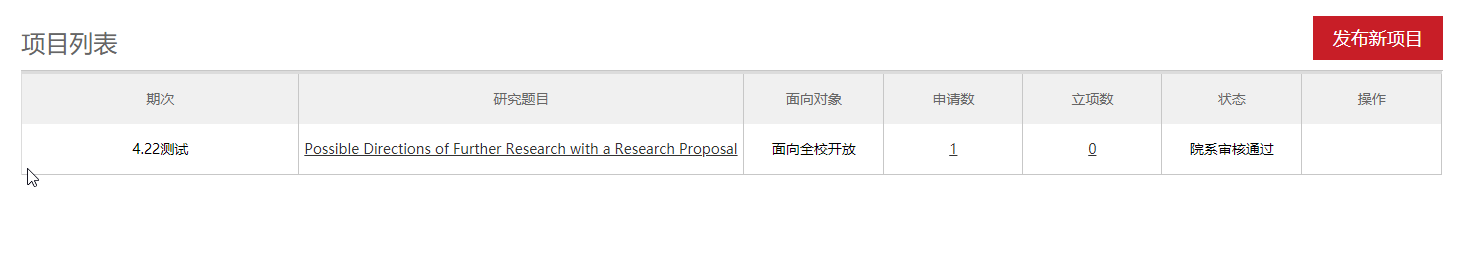 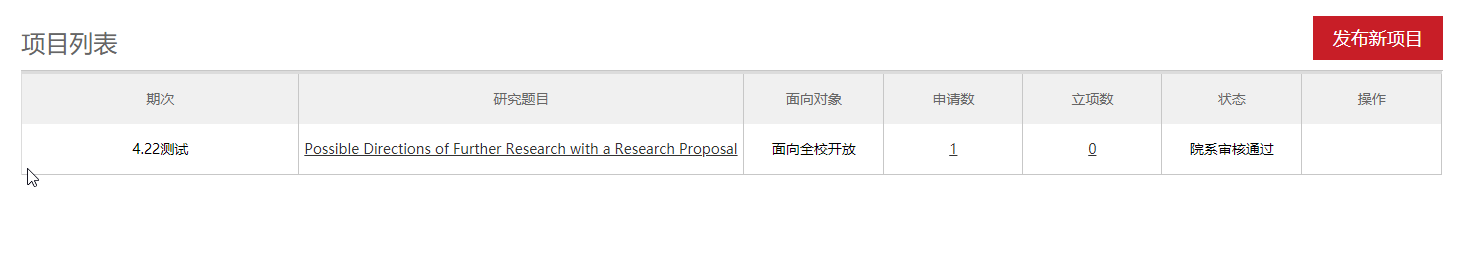 ⑤针对学生申请，导师对项目进行审核。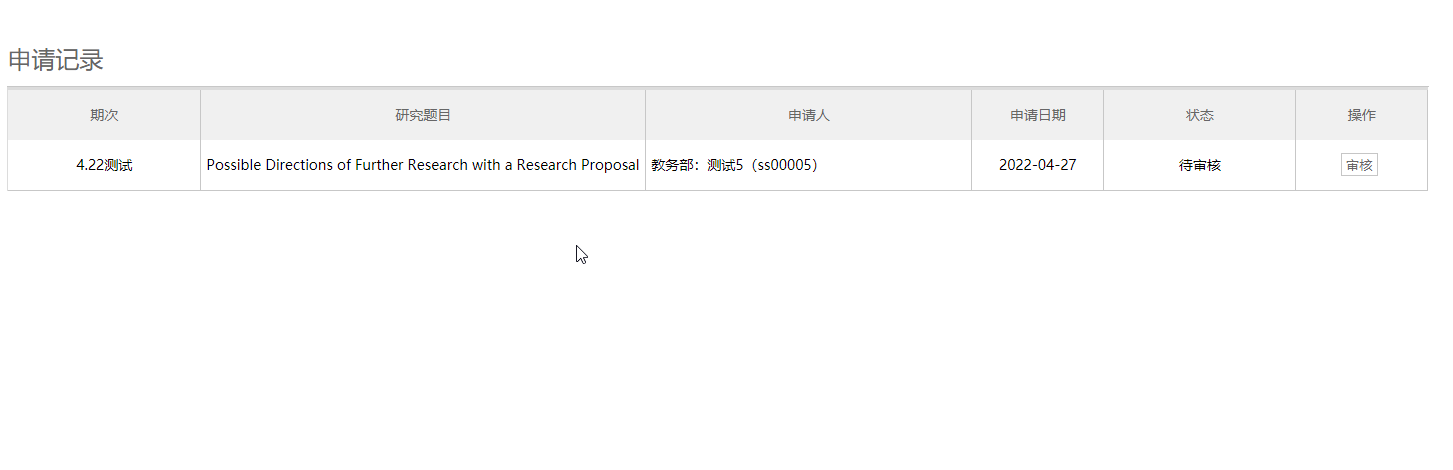 学生模块：①学生登入系统，可通过右上角“导师发布项目一览”查看导师发布项目信息。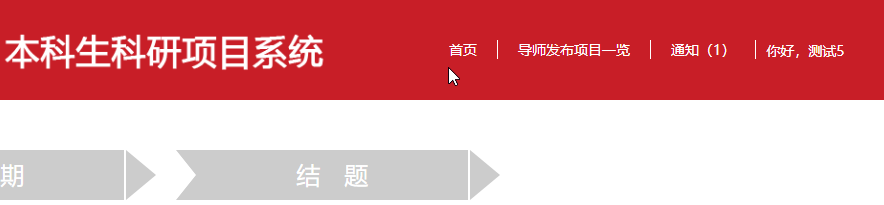 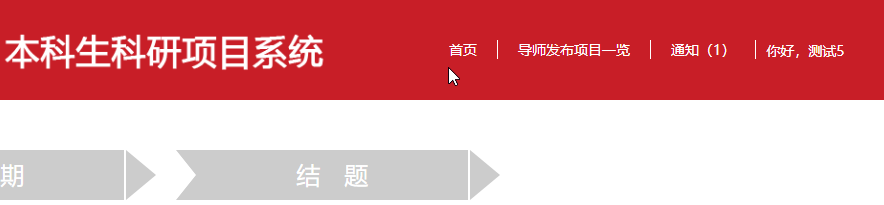 ②根据学生情况，选择符合条件的项目进行申请。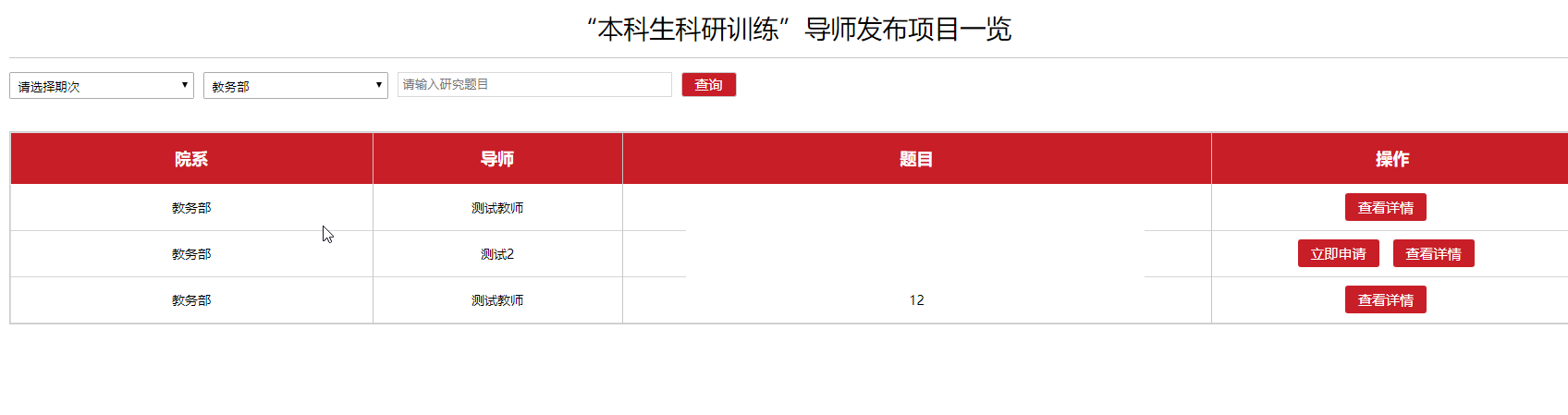 ③填写完成立项申请信息后，完成提交。